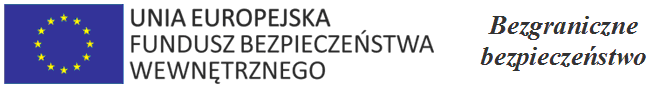 Tytuł i numer projektu: "Szkolenie językowe – podwyższenie kompetencji językowych funkcjonariuszy Straży Granicznej " nr PL/2019/PR/0067Wartość projektu: 563 000 zł, w tym:finansowanie: 422 250 zł, współfinansowanie: 140 750 zł.Ramy czasowe realizacji projektu: 01.09.2019 r. – 31.08.2021 r.Ogólna charakterystyka projektu: Porozumienie finansowe nr 67/PL/2019/FBW zostało podpisane w dniu 23 maja 2019 roku.Projekt pt. „Szkolenie językowe – podwyższenie kompetencji językowych funkcjonariuszy Straży Granicznej” zakłada przeprowadzenie ok. 28 szkoleń dla ok. 251 funkcjonariuszy SG pełniących służbę w jednostkach organizacyjnych SG odpowiedzialnych za ochronę zewnętrznej granicy UE. Szczegółowe informacje przedstawia niniejsza tabela:Zdobyte przez funkcjonariuszy SG kompetencje językowe będą wykorzystywane bezpośrednio podczas wykonywania przez nich obowiązków służbowych w macierzystych jednostkach SG.Dobrze wyszkolona kadra, płynnie posługująca się językami obcymi, pozwoli Straży Granicznej również na udzielanie większego osobowego wsparcia instytucjom unijnym (np. FRONTEX) w sytuacji konieczności wzmocnienia ochrony granicy zewnętrznej UE w innych państwach np. przed napływem nielegalnej migracji.Realizacja szkoleń językowych w ramach ww. projektu wpłynie również na zwiększenie liczby funkcjonariuszy SG, którzy podwyższyli swoje kompetencje językowe dzięki wykorzystaniu środków pochodzących z funduszy unijnych.Projekt współfinansowany przez Unię Europejską ze środków Programu Krajowego Funduszu Bezpieczeństwa WewnętrznegoOddział SG Liczba osóbLiczba grupJęzykPodlaski OSG375angielskiNadwiślański OSG133angielskiNadwiślański OSG153rosyjskiBieszczadzki OSG425angielskiBieszczadzki OSG121ukraińskiKarpacki OSG252angielskiNadbużański OSG565angielskiNadbużański OSG61ukraińskiMorski OSG312angielskiMorski OSG141rosyjski